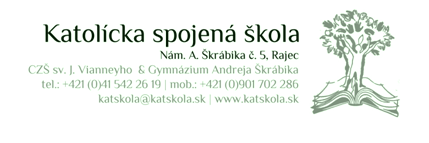 Športový klub biatlonu a behu na snežniciachLipová 4 
974 09 Podlavice (okres Banská Bystrica)OBJEDNÁVKAObjednávame si u Vás Laserovú pušku na biatlon, terč na biatlon. Podľa vysúťaženej zákazky.Mgr. Róbert Augustín, v.r.